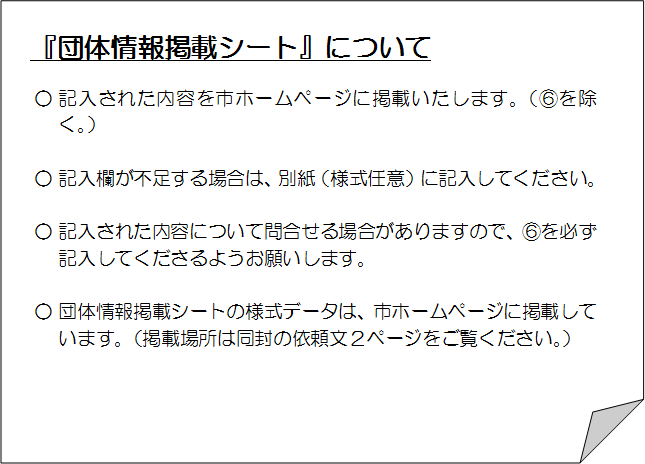 【記載例】団体情報掲載シート【記載例】団体情報掲載シート【記載例】団体情報掲載シート【記載例】団体情報掲載シート【記載例】団体情報掲載シート【記載例】団体情報掲載シート【記載例】団体情報掲載シート【記載例】団体情報掲載シート【記載例】団体情報掲載シート【記載例】団体情報掲載シート【記載例】団体情報掲載シート【記載例】団体情報掲載シート① 団体名① 団体名特定非営利活動法人□□□□□□□□特定非営利活動法人□□□□□□□□特定非営利活動法人□□□□□□□□特定非営利活動法人□□□□□□□□特定非営利活動法人□□□□□□□□② 設立年② 設立年② 設立年Ｈ18年Ｈ18年③ 代表者氏名③ 代表者氏名青森　太郎青森　太郎青森　太郎青森　太郎青森　太郎④ 会員数④ 会員数④ 会員数15人、5団体15人、5団体⑤連絡先（公開）郵便番号030-0811住所青森市青柳一丁目◇番◇号青森市青柳一丁目◇番◇号青森市青柳一丁目◇番◇号青森市青柳一丁目◇番◇号青森市青柳一丁目◇番◇号青森市青柳一丁目◇番◇号青森市青柳一丁目◇番◇号青森市青柳一丁目◇番◇号⑤連絡先（公開）氏名青森　花子電話017-■■■-■■■■017-■■■-■■■■017-■■■-■■■■017-■■■-■■■■017-■■■-■■■■FAXFAX017-△△△-△△△△⑤連絡先（公開）ﾒｰﾙｱﾄﾞﾚｽ－－－－－－－－－－⑤連絡先（公開）ﾎｰﾑﾍﾟｰｼﾞhttp:// ○○○○○○○○.ne.jphttp:// ○○○○○○○○.ne.jphttp:// ○○○○○○○○.ne.jphttp:// ○○○○○○○○.ne.jphttp:// ○○○○○○○○.ne.jphttp:// ○○○○○○○○.ne.jphttp:// ○○○○○○○○.ne.jphttp:// ○○○○○○○○.ne.jphttp:// ○○○○○○○○.ne.jphttp:// ○○○○○○○○.ne.jp⑥市民協働推進課からの問合せ先(非公開）郵便番号同上住所住所同上同上同上同上同上同上同上⑥市民協働推進課からの問合せ先(非公開）氏名同上電話電話同上同上同上同上FAXFAX同上⑥市民協働推進課からの問合せ先(非公開）ﾒｰﾙｱﾄﾞﾚｽ▲▲▲▲▲▲@city.aomori.aomori.jp▲▲▲▲▲▲@city.aomori.aomori.jp▲▲▲▲▲▲@city.aomori.aomori.jp▲▲▲▲▲▲@city.aomori.aomori.jp▲▲▲▲▲▲@city.aomori.aomori.jp▲▲▲▲▲▲@city.aomori.aomori.jp▲▲▲▲▲▲@city.aomori.aomori.jp▲▲▲▲▲▲@city.aomori.aomori.jp▲▲▲▲▲▲@city.aomori.aomori.jp▲▲▲▲▲▲@city.aomori.aomori.jp⑦ 団体の目的⑦ 団体の目的まちづくりや地域社会の活性化を目指し、社会全体の利益の増進に寄与することを目的とする。まちづくりや地域社会の活性化を目指し、社会全体の利益の増進に寄与することを目的とする。まちづくりや地域社会の活性化を目指し、社会全体の利益の増進に寄与することを目的とする。まちづくりや地域社会の活性化を目指し、社会全体の利益の増進に寄与することを目的とする。まちづくりや地域社会の活性化を目指し、社会全体の利益の増進に寄与することを目的とする。まちづくりや地域社会の活性化を目指し、社会全体の利益の増進に寄与することを目的とする。まちづくりや地域社会の活性化を目指し、社会全体の利益の増進に寄与することを目的とする。まちづくりや地域社会の活性化を目指し、社会全体の利益の増進に寄与することを目的とする。まちづくりや地域社会の活性化を目指し、社会全体の利益の増進に寄与することを目的とする。まちづくりや地域社会の活性化を目指し、社会全体の利益の増進に寄与することを目的とする。⑧ 主な活動分野⑧ 主な活動分野＊主要な活動分野を３つまで選んで☑をつけてください。保健・医療・福祉　 社会教育　　　　　　　　　　まちづくり観光振興　  　　　 農山漁村・中山間地域振興    文化・芸術・スポーツ環境保全　　　　　 災害救援　 　　　　　　　　 地域安全人権擁護・平和推進 国際協力　　　　　　　　　　男女共同参画社会形成子どもの健全育成　 情報化社会の発展　　　　　　科学技術経済活動活性化　　 職業能力開発・雇用機会拡充　消費者保護各活動団体への助言、援助等　　　　　＊主要な活動分野を３つまで選んで☑をつけてください。保健・医療・福祉　 社会教育　　　　　　　　　　まちづくり観光振興　  　　　 農山漁村・中山間地域振興    文化・芸術・スポーツ環境保全　　　　　 災害救援　 　　　　　　　　 地域安全人権擁護・平和推進 国際協力　　　　　　　　　　男女共同参画社会形成子どもの健全育成　 情報化社会の発展　　　　　　科学技術経済活動活性化　　 職業能力開発・雇用機会拡充　消費者保護各活動団体への助言、援助等　　　　　＊主要な活動分野を３つまで選んで☑をつけてください。保健・医療・福祉　 社会教育　　　　　　　　　　まちづくり観光振興　  　　　 農山漁村・中山間地域振興    文化・芸術・スポーツ環境保全　　　　　 災害救援　 　　　　　　　　 地域安全人権擁護・平和推進 国際協力　　　　　　　　　　男女共同参画社会形成子どもの健全育成　 情報化社会の発展　　　　　　科学技術経済活動活性化　　 職業能力開発・雇用機会拡充　消費者保護各活動団体への助言、援助等　　　　　＊主要な活動分野を３つまで選んで☑をつけてください。保健・医療・福祉　 社会教育　　　　　　　　　　まちづくり観光振興　  　　　 農山漁村・中山間地域振興    文化・芸術・スポーツ環境保全　　　　　 災害救援　 　　　　　　　　 地域安全人権擁護・平和推進 国際協力　　　　　　　　　　男女共同参画社会形成子どもの健全育成　 情報化社会の発展　　　　　　科学技術経済活動活性化　　 職業能力開発・雇用機会拡充　消費者保護各活動団体への助言、援助等　　　　　＊主要な活動分野を３つまで選んで☑をつけてください。保健・医療・福祉　 社会教育　　　　　　　　　　まちづくり観光振興　  　　　 農山漁村・中山間地域振興    文化・芸術・スポーツ環境保全　　　　　 災害救援　 　　　　　　　　 地域安全人権擁護・平和推進 国際協力　　　　　　　　　　男女共同参画社会形成子どもの健全育成　 情報化社会の発展　　　　　　科学技術経済活動活性化　　 職業能力開発・雇用機会拡充　消費者保護各活動団体への助言、援助等　　　　　＊主要な活動分野を３つまで選んで☑をつけてください。保健・医療・福祉　 社会教育　　　　　　　　　　まちづくり観光振興　  　　　 農山漁村・中山間地域振興    文化・芸術・スポーツ環境保全　　　　　 災害救援　 　　　　　　　　 地域安全人権擁護・平和推進 国際協力　　　　　　　　　　男女共同参画社会形成子どもの健全育成　 情報化社会の発展　　　　　　科学技術経済活動活性化　　 職業能力開発・雇用機会拡充　消費者保護各活動団体への助言、援助等　　　　　＊主要な活動分野を３つまで選んで☑をつけてください。保健・医療・福祉　 社会教育　　　　　　　　　　まちづくり観光振興　  　　　 農山漁村・中山間地域振興    文化・芸術・スポーツ環境保全　　　　　 災害救援　 　　　　　　　　 地域安全人権擁護・平和推進 国際協力　　　　　　　　　　男女共同参画社会形成子どもの健全育成　 情報化社会の発展　　　　　　科学技術経済活動活性化　　 職業能力開発・雇用機会拡充　消費者保護各活動団体への助言、援助等　　　　　＊主要な活動分野を３つまで選んで☑をつけてください。保健・医療・福祉　 社会教育　　　　　　　　　　まちづくり観光振興　  　　　 農山漁村・中山間地域振興    文化・芸術・スポーツ環境保全　　　　　 災害救援　 　　　　　　　　 地域安全人権擁護・平和推進 国際協力　　　　　　　　　　男女共同参画社会形成子どもの健全育成　 情報化社会の発展　　　　　　科学技術経済活動活性化　　 職業能力開発・雇用機会拡充　消費者保護各活動団体への助言、援助等　　　　　＊主要な活動分野を３つまで選んで☑をつけてください。保健・医療・福祉　 社会教育　　　　　　　　　　まちづくり観光振興　  　　　 農山漁村・中山間地域振興    文化・芸術・スポーツ環境保全　　　　　 災害救援　 　　　　　　　　 地域安全人権擁護・平和推進 国際協力　　　　　　　　　　男女共同参画社会形成子どもの健全育成　 情報化社会の発展　　　　　　科学技術経済活動活性化　　 職業能力開発・雇用機会拡充　消費者保護各活動団体への助言、援助等　　　　　＊主要な活動分野を３つまで選んで☑をつけてください。保健・医療・福祉　 社会教育　　　　　　　　　　まちづくり観光振興　  　　　 農山漁村・中山間地域振興    文化・芸術・スポーツ環境保全　　　　　 災害救援　 　　　　　　　　 地域安全人権擁護・平和推進 国際協力　　　　　　　　　　男女共同参画社会形成子どもの健全育成　 情報化社会の発展　　　　　　科学技術経済活動活性化　　 職業能力開発・雇用機会拡充　消費者保護各活動団体への助言、援助等　　　　　⑨ 活動内容⑨ 活動内容地域の環境保全及び環境整備に係る事業、地域の高齢者交流を図る事業、地域文化の普及・啓発を図る事業地域の環境保全及び環境整備に係る事業、地域の高齢者交流を図る事業、地域文化の普及・啓発を図る事業地域の環境保全及び環境整備に係る事業、地域の高齢者交流を図る事業、地域文化の普及・啓発を図る事業地域の環境保全及び環境整備に係る事業、地域の高齢者交流を図る事業、地域文化の普及・啓発を図る事業地域の環境保全及び環境整備に係る事業、地域の高齢者交流を図る事業、地域文化の普及・啓発を図る事業地域の環境保全及び環境整備に係る事業、地域の高齢者交流を図る事業、地域文化の普及・啓発を図る事業地域の環境保全及び環境整備に係る事業、地域の高齢者交流を図る事業、地域文化の普及・啓発を図る事業地域の環境保全及び環境整備に係る事業、地域の高齢者交流を図る事業、地域文化の普及・啓発を図る事業地域の環境保全及び環境整備に係る事業、地域の高齢者交流を図る事業、地域文化の普及・啓発を図る事業地域の環境保全及び環境整備に係る事業、地域の高齢者交流を図る事業、地域文化の普及・啓発を図る事業⑩ 活動場所⑩ 活動場所青森県内青森県内青森県内青森県内青森県内青森県内青森県内青森県内青森県内青森県内⑪ 入会金⑪ 入会金０円０円０円０円⑫ 会費⑫ 会費年額　6,000円年額　6,000円年額　6,000円年額　6,000円⑬ 会員募集⑬ 会員募集している　⇒　こんな会員を募集しています：法人の目的に賛同する方していない　している　⇒　こんな会員を募集しています：法人の目的に賛同する方していない　している　⇒　こんな会員を募集しています：法人の目的に賛同する方していない　している　⇒　こんな会員を募集しています：法人の目的に賛同する方していない　している　⇒　こんな会員を募集しています：法人の目的に賛同する方していない　している　⇒　こんな会員を募集しています：法人の目的に賛同する方していない　している　⇒　こんな会員を募集しています：法人の目的に賛同する方していない　している　⇒　こんな会員を募集しています：法人の目的に賛同する方していない　している　⇒　こんな会員を募集しています：法人の目的に賛同する方していない　している　⇒　こんな会員を募集しています：法人の目的に賛同する方していない　⑭ 広く市民の方にボランティアの参加を求める事業※開催状況がわかる写真データがございましたらe-mailにて送付ください。事業名開催日開催場所ボランティア内容申込方法⑭ 広く市民の方にボランティアの参加を求める事業※開催状況がわかる写真データがございましたらe-mailにて送付ください。クリーン作戦2019.5.11(土)◆◆公園ゴミ拾い電話、メール⑭ 広く市民の方にボランティアの参加を求める事業※開催状況がわかる写真データがございましたらe-mailにて送付ください。世代間交流イベント2019.7.7(日)○○市民センター受付・案内スタッフ電話、メール⑭ 広く市民の方にボランティアの参加を求める事業※開催状況がわかる写真データがございましたらe-mailにて送付ください。屋根の雪下ろしボランティア冬期間青森市内雪下ろしスタッフ電話、メール⑮ 団体からのひとことH18年から活動を開始し、H20年にNPO法人になりました。私たちと一緒に、青森の未来について考えてみませんか？H18年から活動を開始し、H20年にNPO法人になりました。私たちと一緒に、青森の未来について考えてみませんか？H18年から活動を開始し、H20年にNPO法人になりました。私たちと一緒に、青森の未来について考えてみませんか？H18年から活動を開始し、H20年にNPO法人になりました。私たちと一緒に、青森の未来について考えてみませんか？H18年から活動を開始し、H20年にNPO法人になりました。私たちと一緒に、青森の未来について考えてみませんか？